St Ninian’s High School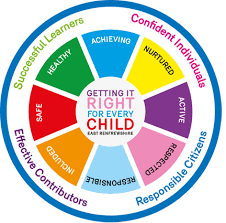 PSHE NewsletterWeek beginning 11th June 2018Focus for the week: Rosary and Eucharistic Adoration, 12.25-1pm, (Friday 12pm-1pm).National Schools’ Mass to mark the centenary of the 1918 Education (Scotland) Act, 14th June, Falkirk Stadium.Berlin Trip: 9th - 13th June. Blackpool Trip: 26th June.Story Con – Saturday 23rd and Sunday 24th June – Please promote to classes and pupils who aspire to a career in writingUrban Geography Trip, 18th June, all dayBlackpool Trip: 26th June.Daily PrayersHealth and Wellbeing Notice for Parents, Pupils and Staff:Promoting Positive Mental Health – Please cover with classesPlease click on the below hyperlink to the St.Ninian’s High School Extra-Curricular programme 2017/18.  This booklet highlights all of the excellent opportunities that are available to pupils throughout the course of the year.  All pupils are encouraged to participate in order to develop their Physical, Social, Emotional and Mental Wellbeing.Extra-Curricular programme 2017/18 bookletS2PSHE EvaluationAchieving a Healthy LifestyleStandards and Expectations – June InductionDifferent types of drugsSubstance MisuseAlcohol Part 2Glasgow Science Festival Flyer – Please advertise to S1 pupilsMental Health Awareness WeekReport Reflection in PSHE booklets to be completed.Pupils should take booklets home and bring them to parent’s night interviewsS3PSHE EvaluationAll Pupils attending Ardeche trip 2018:Pupils are to be at the school for 5.30am on Thursday 14th June.Standards and Expectations – June InductionKeeping Active – Watch 10min video and go through BHF Web page – Pupils to take notes in booklets on how to stay active (once completed, pupils are to complete the report reflection in their PSHE booklet)Achieving a Healthy LifestylePSHE Booklet completion including HWB wheel, Achievements etc.Booklets should be taken by pupils to Parents evening and discussed.PSHE Booklet Completion for end of termS4 PSHE EvaluationData Hub information to be collatedStandards and Expectations – June InductionFire Brigade Work Experience opportunity – if you are interested in completing your work experience with the Fire Brigade in November, please let your Pastoral Teacher know. Code Like a Girl Programme – Summer Work Experience with Vodafone for 14 to 18 year oldsWork Experience – Arranging your placementPastoral teachers should collect parental consent forms and green self-found forms from pupils. A note of what the placement is should be kept on the tracker (emailed from Pauline) and then the forms should be given to Pauline in the office at the earliest opportunity.  Diabetes Lesson – What is it?S5SDS Scotland – Pupils who have been involved with Skills Development Scotland are asked to complete the survey on their experience.  Contact should have been made directly from SDS to pupils. Please complete if this affects you.PSHE EvaluationArnold Clark ApprenticeshipsStandards and Expectations – June InductionCareer Opportunities – Please highlight to all pupils S6S6 Services – Staff are to populate the each folder depending on what pupils have chosen to do.  Pupils are to make sure that they read the detailed descriptions of the options in the S6 Service booklet.Buddying and Tutoring is to focus on S2 and S3 currently.Community and In School volunteeringBuddy and Tutoring PSHE EvaluationArnold Clark ApprenticeshipsStandards and Expectations – June InductionCareer Opportunities – Please highlight to all pupilsS6 Service Slides T.Low